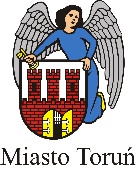 								Toruń, dnia 07 grudnia 2023 r. WGK-TD.7235.1.2023.BKOGŁOSZENIE Wydział Gospodarki Komunalnej Urzędu Miasta Toruniu ogłasza unieważnienie przetargu – Znak sprawy WGK-TD.7235.7.2023.AB, na sprzedaż pojazdów. które przepadły na rzecz Gminy Miasta Toruń na podstawie art. 130a ust. 1 lub 2 ustawy z dnia 20 czerwca 1997 r. – Prawo o ruchu drogowym (Dz. U. z 2023 r., poz. 1047 z późn. zm.), zwanej dalej PRD oraz aktami wykonawczymi do tej ustawy ogłoszonego w dniu 24.11.2023 r. z przyczyn proceduralnych. 